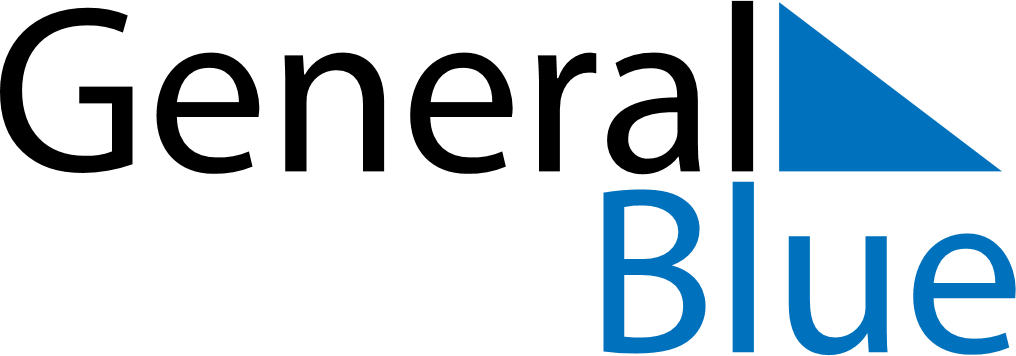 April 2026April 2026April 2026April 2026El SalvadorEl SalvadorEl SalvadorMondayTuesdayWednesdayThursdayFridaySaturdaySaturdaySunday123445Maundy ThursdayGood FridayEaster SaturdayEaster SaturdayEaster Sunday6789101111121314151617181819202122232425252627282930